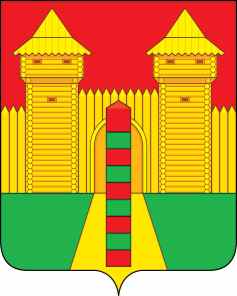 АДМИНИСТРАЦИЯ  МУНИЦИПАЛЬНОГО  ОБРАЗОВАНИЯ «ШУМЯЧСКИЙ   РАЙОН» СМОЛЕНСКОЙ  ОБЛАСТИПОСТАНОВЛЕНИЕот 29.03.2023г. № 126        п. ШумячиВ соответствии с постановлением Администрации Смоленской области от 28.11.2013 г. № 974 «Об утверждении областной государственной программы «Социальная поддержка граждан, проживающих на территории Смоленской области», постановлением Администрации Смоленской области от 26.03.2014г. № 213 «Об утверждении Порядка организации работы по улучшению жилищных условий молодых семей», в связи с выдачей свидетельства о праве на получение социальной выплаты на приобретение жилого помещения или создание объекта индивидуального жилищного строительства от 28.02.2023г. МС № 387,Администрация муниципального образования «Шумячский район» Смоленской областиП О С Т А Н О В Л Я Е Т:1. Исключить из списка молодых семей - участников областной государственной программы «Социальная поддержка граждан, проживающих на территории Смоленской области» семью Сныткина Олега Александровича, 10.03.1991 года рождения, в составе семьи из трёх человек, в том числе: Сныткина Анастасия Викторовна – жена, 23.07.1997 года рождения, Сныткин Никита Олегович – сын, 27.11.2014 года рождения.2. Контроль за исполнением настоящего постановления возложить на начальника Отдела по культуре и спорту Администрации муниципального образования «Шумячский район» Смоленской области Т.Г. Семенову.И.п. Главы муниципального образования                                                                                «Шумячский район» Смоленской области                                       Г.А. ВарсановаОб исключении из списка молодых семей – участников областной государственной программы «Социальная поддержка граждан, проживающих на территории Смоленской области» 